2017 Chinese Language & Taiwanese Culture Experience CampImportant Info & Reminders for participants1.  About the camp(1)  Eligibility and ParticipantsA. EligibilityAnyone who is interested in the program and is currently an enrolled university student(graduate and undergraduate students) can join our summer camp. B. ParticipantsWe host 50 to 60 students each summer. They may come from Japan, Korea, South East Asia, Europe and the Americas.C. Special RatesStudents from our sister universities enjoy special discounted rates. The fee for students from our partner universities is only 750 USD (full price: 980 USD.)(2)  Registration, Confirmation E-mail and FeeA. RegistrationPlease fill out the application form and send it to us for registration. B. Confirmation E-mailThe Participants or their home university will receive a confirmation e-mail within 5 days after we get the complete application documents from you or your home university. Be sure to check your spam folder, as sometimes the confirmation e-mail can get lost there. The e-mail address you listed on the application is where the confirmation e-mail will be sent, so please double check that thee-mail is clear and correct. C. FeeThe payment process and details will be included in the confirmation e-mail.(3)  Arrival and DepartureRound way pick-up services from and to Kaohsiung International Airport / High Speed Rail Tainan Station on August 13 and August 26 are provided. If you would like to use this service, please fill out the Application Form for Complimentary Pick-up Service and e-mail it to us by July 20, 2017.(4)  Refund PolicyIf for some reason any participant cannot attend the camp, he/she is advised to inform Ms. Yi-Pei Lee at yipeilee@stust.edu.tw  one week prior to the camp. No refund of the application fees will be offered if he/she fails to do so.(5)  CoursesAll the participants will be divided into several groups. Each group needs to do a final presentation (3 to 5 minutes) on different topics on the last day of the camp. Topics will be announced on the first day of the camp. Our lecturers of the Chinese Class will assist you with the preparation of the presentation.(6)  Certificate and CreditsStudents will receive a certificate of participation (60 hours, about 3 credits or 6 ECTS) and an official grade report for the Chinese language courses. Do check with your home institution to find out whether they will confirm the hours of learning at the summer camp.(7)  Field Trip Information and RegulationsParticipants of the summer camp field trips are expected to conform to the regulations of STUSTand laws in Taiwan.A.  Two Meals are provided on field trips days.B.   All field trips during the camp use buses as a means of transportation.C.   Activities might be canceled in certain weather conditions, such as typhoon. D.  Do’s and Don’ts:§ Participants should follow the directives given by the group leader.§ Participants should always bring their camp identification card during field trips.§ Participants should not engage in dangerous activities.§ Participants should not leave the site without informing the group leader.(8)  Hostfamily ActivityIn order to provide the participants of our summer camp an opportunity to experience Taiwanese culture deeply and get a taste for what Taiwanese family life is like, qualified host families in Southern Taiwan are invited to open up their homes and their lives to welcome you to join their family for the weekend on Sunday, Aug 20, 2017. This activity is optional. Since all our host families are volunteers, there’s no guarantee that all applicants will be successfully matched with a Taiwanese family. If you are interested in this activity, please fill out the Weekend Hostfamily  Activity (Home visit) application form.2.  Life at STUST(1)  Campus and aroundA. Campus map and directionsPlease see http://www.stust.edu.tw/en/node/Campus . B. Program Locationa. Opening Ceremony: 9 a.m. on August 14 in Room 008 of the L Building (L008)b. Classes: W Buildingc.  Taiwanese aboriginal and dance: 2nd floor of the YOHAS(U) Building d. Accommodation: Dorm 6, STUSTC. Facilitiesa.   Library§ Opening hours: 9 a.m. to 3 p.m. on weekdays. The library is closed on the weekend.§ Library loans are not possible. To enter the library, please bring your passport or camp identification.b.   Dorm§ Laundry room:Coin-operated washing machines are located on each floor. A drier is located on the 11th floor. Please note there is no iron or ironing board in the dorm. (Laundry service is also available at Family Mart, but it takes 5 days for the clothes to be returned.)§ Public fridge:A public fridge is available for students to use in the dorm. It is located on the 13th floor. If you would like to use it please follow the instructions as stated belowThe fridge CANNOT be used for the storage of  ※ Drinks that contains alcohol※ Foods that are not tightly sealed, such as drinks (with straws in the container) or opened canned food/soft drink.※ Food with strong odor, such as stinky tofu, pickled vegetables or durian.※ Containers or foods that are too big in size, such as a birthday cake or a whole watermelon.※ Stale food or food that is not properly labeled as required.The food stored in the public fridge should be properly labeled with the stickers provided. Information including the student’s room number, name and date of storage should be written clearly on the sticker.Room Number:                                 Name:                        Date:                          (This is a sample.)        The dorm manager will check the public fridge every Wednesday. Items that do not fit the regulations of storage will be disposed of.Track field: It is located right in front of Dorm 6. (2)  MealsBreakfast daily and lunch daily are provided. Dinner is not included. There are plenty of dining places around the university and in Tainan. The restaurants generally serve dinner from 5 pm to 9 pm.(3)  AccommodationAccommodation will be provided from August 13 to August 26, 2017. Checking in earlier than August 13 is not possible. Students can stay in a hostel or hotel if arriving earlier than this date. Program participants stay in Dorm 6 on campus, a modern air-conditioned facility equipped with high-speed Internet and in-suite bathroom. You will stay in a four-person room, which means you will share the room with other camp participants.For rules, room type and further information, please refer to Dormitory Information.Prior to moving into the dorm, summer camp participants must leave a 2,000 TWD Security Deposit with the summer camp assistant. This Security Deposit is guarantees that the tenant will comply with all the rules and regulations of the dorm. The deposit will be returned after check-out inspection has been completed. The University may be able to keep all or part of this Security Deposit to cover unpaid rent, damage to the property, or unfinished clean up. (4)  Internet and Wi-Fi accessCable Internet is available in Dorm 6; please bring your own LAN Line if needed. Wireless Internet access is available campus-wide. Wi-Fi account:    2017OIA      Password:    2017OIA 3.  Travel to Taiwan(1)  Medication and InsuranceA. MedicationUniversity staff does not provide medication for students. If students need any medication, they will be taken to Chi-Mei Hospital (http://www.chimei.org.tw/), which is a 5-minute walk from STUST. Alternatively, a participant can bring their medication prescribed by a doctor from their home country for personal use, but please make sure that the medicine in use is permitted in Taiwan. For more information on custom regulations, please see: http://iff.immigration.gov.tw/ct.asp?xItem=1217210&ctNode=34330&mp=iff_enB. InsuranceAll the participants of the summer camp will have basic travel-accident insurance. However, it does not cover general medical treatment and hospitalization. All participants are advised to arrive with health insurance coverage, including basic benefits, which can be used for emergencies and covers for hospitalization.(2)  Electronics and Personal ItemsBelow is a list of things that you might want to bring along with you to STUST. Keep in mind that most items can be bought near campus or in Tainan.※Travel insurance documents and passport※Personal care products and clothing※Toiletries: Toothbrush, toothpaste, towel, etc.※Slippers or flip flops for shower and a pair of sneakers or sports shoes※Computer, cellphone, camera, etc.※Adaptor plug※Umbrella, sunscreen, hat, sunglassesParticipants are responsible for any personal items they bring to Taiwan. STUST and the staff of the university are not responsible for any lost, stolen, broken, or damaged items.(3)  ClothingParticipants should wear appropriate clothing and footwear when participating in culture experience classes and filed trips. Bring a pair of comfortable sneakers or sports shoes with socks. Sandals and high-heels are not allowed in dance and sports classes for safety reasons.(4)  CostsEstimated cost of living in Taiwan is 8 to 15 US dollars per day, but this may vary by the individual. Do bring extra spending money, but participants are strongly advised  not to carry a large amount of cash. However, since many stands and shops in Taiwan do not take credit cards while major department stores and shops do. It is suggested that participants  do their currency exchange (to Taiwanese dollars) before they arrive at the university. Currency exchange can be done either in the participant’s home country or at the airport in Taiwan.(5)  About the CityTainan is the first capital of Taiwan. For more information about the lovely, historic city, please visit:http://www.tainan.gov.tw/tainanE/page.asp?id={E1432DDE-A3C8-461A-AB18-F213FF2C8C28}(6)  VisaParticipants must obtain a valid visa issued by the consular office of the Republic of China. For more information, please visit the following website below:Flow Chart of Visitor Visa Application http://www.boca.gov.tw/np.asp?ctNode=776&mp=2B.  Procedures for Nationals of the Designated Countries Applying for Visitor Visas to the       Republic of China（Taiwan）    http://www.boca.gov.tw/ct.asp?xItem=1836&ctNode=777&mp=2C.  Visa-Exempt Entry  http://www.boca.gov.tw/content?mp=2&CuItem=1443D.  Landing Visas  http://www.boca.gov.tw/content?mp=2&CuItem=1446◎ Please note that Taiwan has very strict laws against smoking in public. Smoking is prohibited oncampus and in the dorm as well. Rules & RegulationsDormitory Information (Dorm 6)1.   Students should not cause disturbances in the dorm.2.   Students should not privatize public facilities in the dorm for personal use.3.   Students are not allowed to enter into the opposite gender dorm, nor have overnight guests.4.   Students are not allowed to move or rearrange the furniture in the dorm rooms.5.   Students are not allowed to use appliances such as hot pots, electric stoves, ovens, toasters, microwaves or extension cords in the rooms.6.   Students are not allowed to keep pets in the dorm.7.   Students are not allowed to smoke, have alcohol, or gamble in the dorm.8.   Use the magnetic key card to get into the elevator and room and to activate the room's electricity.9.   Curfew is 24:00.10. Staying off-campus overnight is prohibited11. Students are responsible for cleaning and keeping their own rooms tidy. Garbage should be properly recycled.The recycle bins are on the 1st floor. Dumpcarts are also on campus.12. In order to move in, summer camp participants must leave a 2,000 TWD Security Deposit with the summer camp assistant.13. The rooms are moderately furnished with:Photos of the Four-Person Room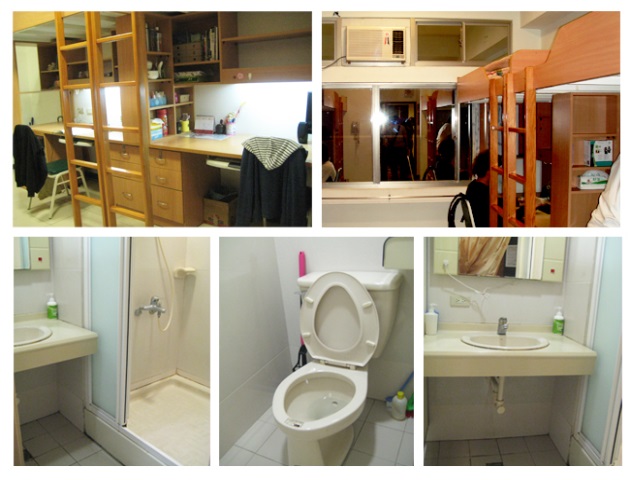 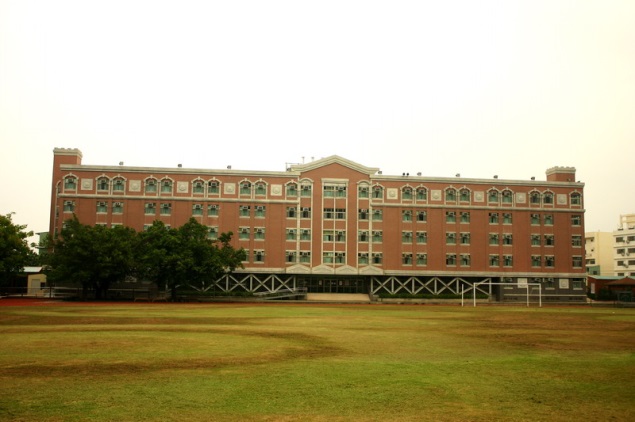 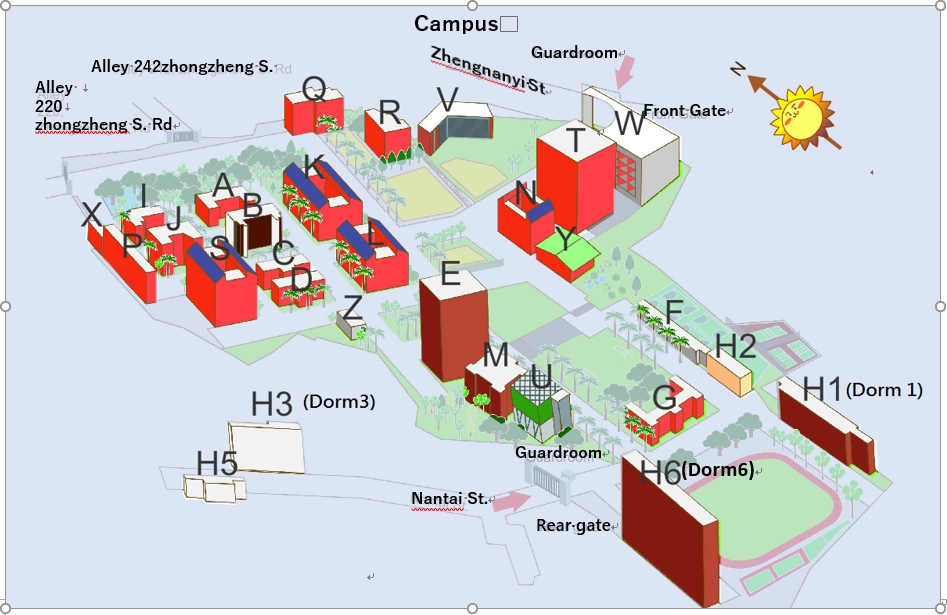 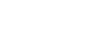 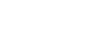 2017 華語與台灣文化體驗營免費接/送申請表2017 Summer Chinese Language & Taiwanese Culture Experience CampApplication Form for Complimentary Pick-up Service2017 華語與台灣文化體驗營免費接/送申請表2017 Summer Chinese Language & Taiwanese Culture Experience CampApplication Form for Complimentary Pick-up Service2017 華語與台灣文化體驗營免費接/送申請表2017 Summer Chinese Language & Taiwanese Culture Experience CampApplication Form for Complimentary Pick-up Service2017 華語與台灣文化體驗營免費接/送申請表2017 Summer Chinese Language & Taiwanese Culture Experience CampApplication Form for Complimentary Pick-up Service2017 華語與台灣文化體驗營免費接/送申請表2017 Summer Chinese Language & Taiwanese Culture Experience CampApplication Form for Complimentary Pick-up Service2017 華語與台灣文化體驗營免費接/送申請表2017 Summer Chinese Language & Taiwanese Culture Experience CampApplication Form for Complimentary Pick-up Service2017 華語與台灣文化體驗營免費接/送申請表2017 Summer Chinese Language & Taiwanese Culture Experience CampApplication Form for Complimentary Pick-up Service2017 華語與台灣文化體驗營免費接/送申請表2017 Summer Chinese Language & Taiwanese Culture Experience CampApplication Form for Complimentary Pick-up Service2017 華語與台灣文化體驗營免費接/送申請表2017 Summer Chinese Language & Taiwanese Culture Experience CampApplication Form for Complimentary Pick-up Service2017 華語與台灣文化體驗營免費接/送申請表2017 Summer Chinese Language & Taiwanese Culture Experience CampApplication Form for Complimentary Pick-up Service個人資料 Personal Information個人資料 Personal Information個人資料 Personal Information個人資料 Personal Information個人資料 Personal Information個人資料 Personal Information個人資料 Personal Information個人資料 Personal Information個人資料 Personal Information個人資料 Personal Information中文姓名Chinese Name英文姓名English Name英文姓名English Name英文姓名English Name英文姓名English Name性別Gender□ 男 Male□  女 Female國籍Nationality行李數No. of pieces of luggage行李數No. of pieces of luggage電話Telephone No.電子信箱E-mail Address電子信箱E-mail Address電子信箱E-mail Address選擇接/送機服務時間 pick-up service time選擇接/送機服務時間 pick-up service time選擇接/送機服務時間 pick-up service time選擇接/送機服務時間 pick-up service time選擇接/送機服務時間 pick-up service time選擇接/送機服務時間 pick-up service time選擇接/送機服務時間 pick-up service time選擇接/送機服務時間 pick-up service time選擇接/送機服務時間 pick-up service time選擇接/送機服務時間 pick-up service time接機  ARRIVAL接機  ARRIVAL接機  ARRIVAL接機  ARRIVAL接機  ARRIVAL接機  ARRIVAL接機  ARRIVAL接機  ARRIVAL接機  ARRIVAL接機  ARRIVAL□ 16:40 August 13, 2017Kaohsiung International Airport  → STUST 
□ 16:40 August 13, 2017Kaohsiung International Airport  → STUST 
□ 16:40 August 13, 2017Kaohsiung International Airport  → STUST 
□ 16:40 August 13, 2017Kaohsiung International Airport  → STUST 
□ 16:40 August 13, 2017Kaohsiung International Airport  → STUST 
□ 16:40 August 13, 2017Kaohsiung International Airport  → STUST 
□17:00 August 13, 2017 THSR (Tainan Station)  → STUST□17:00 August 13, 2017 THSR (Tainan Station)  → STUST□17:00 August 13, 2017 THSR (Tainan Station)  → STUST□17:00 August 13, 2017 THSR (Tainan Station)  → STUST班機資訊 Flight/Train Information班機資訊 Flight/Train Information班機資訊 Flight/Train Information班機資訊 Flight/Train Information班機資訊 Flight/Train Information班機資訊 Flight/Train Information班機資訊 Flight/Train Information班機資訊 Flight/Train Information班機資訊 Flight/Train Information班機資訊 Flight/Train Information航空公司 (Airline Company)：                          ____         _   班機號碼(FlightNo):__________________  
 抵台日期 (Date of Arrival)：______________  抵台時間 (Time of Arrival)：_________________ ___  航空公司 (Airline Company)：                          ____         _   班機號碼(FlightNo):__________________  
 抵台日期 (Date of Arrival)：______________  抵台時間 (Time of Arrival)：_________________ ___  航空公司 (Airline Company)：                          ____         _   班機號碼(FlightNo):__________________  
 抵台日期 (Date of Arrival)：______________  抵台時間 (Time of Arrival)：_________________ ___  航空公司 (Airline Company)：                          ____         _   班機號碼(FlightNo):__________________  
 抵台日期 (Date of Arrival)：______________  抵台時間 (Time of Arrival)：_________________ ___  航空公司 (Airline Company)：                          ____         _   班機號碼(FlightNo):__________________  
 抵台日期 (Date of Arrival)：______________  抵台時間 (Time of Arrival)：_________________ ___  航空公司 (Airline Company)：                          ____         _   班機號碼(FlightNo):__________________  
 抵台日期 (Date of Arrival)：______________  抵台時間 (Time of Arrival)：_________________ ___  航空公司 (Airline Company)：                          ____         _   班機號碼(FlightNo):__________________  
 抵台日期 (Date of Arrival)：______________  抵台時間 (Time of Arrival)：_________________ ___  航空公司 (Airline Company)：                          ____         _   班機號碼(FlightNo):__________________  
 抵台日期 (Date of Arrival)：______________  抵台時間 (Time of Arrival)：_________________ ___  航空公司 (Airline Company)：                          ____         _   班機號碼(FlightNo):__________________  
 抵台日期 (Date of Arrival)：______________  抵台時間 (Time of Arrival)：_________________ ___  航空公司 (Airline Company)：                          ____         _   班機號碼(FlightNo):__________________  
 抵台日期 (Date of Arrival)：______________  抵台時間 (Time of Arrival)：_________________ ___    送機   DEPARTURE 	  送機   DEPARTURE 	  送機   DEPARTURE 	  送機   DEPARTURE 	  送機   DEPARTURE 	  送機   DEPARTURE 	  送機   DEPARTURE 	  送機   DEPARTURE 	  送機   DEPARTURE 	  送機   DEPARTURE 	□ 8:30 August 26, 2017   STUST  →Kaohsiung International Airport□ 8:30 August 26, 2017   STUST  →Kaohsiung International Airport□ 8:30 August 26, 2017   STUST  →Kaohsiung International Airport□ 8:30 August 26, 2017   STUST  →Kaohsiung International Airport□ 8:30 August 26, 2017   STUST  →Kaohsiung International Airport□ 8:30 August 26, 2017   STUST  →Kaohsiung International Airport□ 8:30 August 26, 2017    STUST  →THSR (Tainan Station)□ 8:30 August 26, 2017    STUST  →THSR (Tainan Station)□ 8:30 August 26, 2017    STUST  →THSR (Tainan Station)□ 8:30 August 26, 2017    STUST  →THSR (Tainan Station)班機資訊 Flight/Train Information班機資訊 Flight/Train Information班機資訊 Flight/Train Information班機資訊 Flight/Train Information班機資訊 Flight/Train Information班機資訊 Flight/Train Information班機資訊 Flight/Train Information班機資訊 Flight/Train Information班機資訊 Flight/Train Information班機資訊 Flight/Train Information航空公司 (Airline  Company)：                                       _    班機號碼(FlightNo): __________________ 出發日期 (Departure Date)：_________________  出發時間 (Departure Time)：__________________  航空公司 (Airline  Company)：                                       _    班機號碼(FlightNo): __________________ 出發日期 (Departure Date)：_________________  出發時間 (Departure Time)：__________________  航空公司 (Airline  Company)：                                       _    班機號碼(FlightNo): __________________ 出發日期 (Departure Date)：_________________  出發時間 (Departure Time)：__________________  航空公司 (Airline  Company)：                                       _    班機號碼(FlightNo): __________________ 出發日期 (Departure Date)：_________________  出發時間 (Departure Time)：__________________  航空公司 (Airline  Company)：                                       _    班機號碼(FlightNo): __________________ 出發日期 (Departure Date)：_________________  出發時間 (Departure Time)：__________________  航空公司 (Airline  Company)：                                       _    班機號碼(FlightNo): __________________ 出發日期 (Departure Date)：_________________  出發時間 (Departure Time)：__________________  航空公司 (Airline  Company)：                                       _    班機號碼(FlightNo): __________________ 出發日期 (Departure Date)：_________________  出發時間 (Departure Time)：__________________  航空公司 (Airline  Company)：                                       _    班機號碼(FlightNo): __________________ 出發日期 (Departure Date)：_________________  出發時間 (Departure Time)：__________________  航空公司 (Airline  Company)：                                       _    班機號碼(FlightNo): __________________ 出發日期 (Departure Date)：_________________  出發時間 (Departure Time)：__________________  航空公司 (Airline  Company)：                                       _    班機號碼(FlightNo): __________________ 出發日期 (Departure Date)：_________________  出發時間 (Departure Time)：__________________  重要資訊 Important Information重要資訊 Important Information重要資訊 Important Information重要資訊 Important Information重要資訊 Important Information重要資訊 Important Information重要資訊 Important Information重要資訊 Important Information重要資訊 Important Information重要資訊 Important Information如需要免費接送服務，請填妥申請表，並於2017年7 月20日前，將申請表以EMAIL回傳李宜佩小姐 : yipeilee @stust.edu.tw. 若有接送問題請洽詢南臺科技大學國際暨兩岸事務處李宜佩小姐(+886) 6-253-3131 ext. 1601-1602。If you need the complimentary pick-up service, please fill out the application form and return it by e-mail to  yipeilee@stust.edu.tw before July 20, 2017. If you have any questions about the complimentary pick-up service, please contact Ms. Yi-Pei Lee(リ イペイ )at  yipeilee @stust.edu.tw / (+886) 6-253-3131 ext. 1601-1602.如需要免費接送服務，請填妥申請表，並於2017年7 月20日前，將申請表以EMAIL回傳李宜佩小姐 : yipeilee @stust.edu.tw. 若有接送問題請洽詢南臺科技大學國際暨兩岸事務處李宜佩小姐(+886) 6-253-3131 ext. 1601-1602。If you need the complimentary pick-up service, please fill out the application form and return it by e-mail to  yipeilee@stust.edu.tw before July 20, 2017. If you have any questions about the complimentary pick-up service, please contact Ms. Yi-Pei Lee(リ イペイ )at  yipeilee @stust.edu.tw / (+886) 6-253-3131 ext. 1601-1602.如需要免費接送服務，請填妥申請表，並於2017年7 月20日前，將申請表以EMAIL回傳李宜佩小姐 : yipeilee @stust.edu.tw. 若有接送問題請洽詢南臺科技大學國際暨兩岸事務處李宜佩小姐(+886) 6-253-3131 ext. 1601-1602。If you need the complimentary pick-up service, please fill out the application form and return it by e-mail to  yipeilee@stust.edu.tw before July 20, 2017. If you have any questions about the complimentary pick-up service, please contact Ms. Yi-Pei Lee(リ イペイ )at  yipeilee @stust.edu.tw / (+886) 6-253-3131 ext. 1601-1602.如需要免費接送服務，請填妥申請表，並於2017年7 月20日前，將申請表以EMAIL回傳李宜佩小姐 : yipeilee @stust.edu.tw. 若有接送問題請洽詢南臺科技大學國際暨兩岸事務處李宜佩小姐(+886) 6-253-3131 ext. 1601-1602。If you need the complimentary pick-up service, please fill out the application form and return it by e-mail to  yipeilee@stust.edu.tw before July 20, 2017. If you have any questions about the complimentary pick-up service, please contact Ms. Yi-Pei Lee(リ イペイ )at  yipeilee @stust.edu.tw / (+886) 6-253-3131 ext. 1601-1602.如需要免費接送服務，請填妥申請表，並於2017年7 月20日前，將申請表以EMAIL回傳李宜佩小姐 : yipeilee @stust.edu.tw. 若有接送問題請洽詢南臺科技大學國際暨兩岸事務處李宜佩小姐(+886) 6-253-3131 ext. 1601-1602。If you need the complimentary pick-up service, please fill out the application form and return it by e-mail to  yipeilee@stust.edu.tw before July 20, 2017. If you have any questions about the complimentary pick-up service, please contact Ms. Yi-Pei Lee(リ イペイ )at  yipeilee @stust.edu.tw / (+886) 6-253-3131 ext. 1601-1602.如需要免費接送服務，請填妥申請表，並於2017年7 月20日前，將申請表以EMAIL回傳李宜佩小姐 : yipeilee @stust.edu.tw. 若有接送問題請洽詢南臺科技大學國際暨兩岸事務處李宜佩小姐(+886) 6-253-3131 ext. 1601-1602。If you need the complimentary pick-up service, please fill out the application form and return it by e-mail to  yipeilee@stust.edu.tw before July 20, 2017. If you have any questions about the complimentary pick-up service, please contact Ms. Yi-Pei Lee(リ イペイ )at  yipeilee @stust.edu.tw / (+886) 6-253-3131 ext. 1601-1602.如需要免費接送服務，請填妥申請表，並於2017年7 月20日前，將申請表以EMAIL回傳李宜佩小姐 : yipeilee @stust.edu.tw. 若有接送問題請洽詢南臺科技大學國際暨兩岸事務處李宜佩小姐(+886) 6-253-3131 ext. 1601-1602。If you need the complimentary pick-up service, please fill out the application form and return it by e-mail to  yipeilee@stust.edu.tw before July 20, 2017. If you have any questions about the complimentary pick-up service, please contact Ms. Yi-Pei Lee(リ イペイ )at  yipeilee @stust.edu.tw / (+886) 6-253-3131 ext. 1601-1602.如需要免費接送服務，請填妥申請表，並於2017年7 月20日前，將申請表以EMAIL回傳李宜佩小姐 : yipeilee @stust.edu.tw. 若有接送問題請洽詢南臺科技大學國際暨兩岸事務處李宜佩小姐(+886) 6-253-3131 ext. 1601-1602。If you need the complimentary pick-up service, please fill out the application form and return it by e-mail to  yipeilee@stust.edu.tw before July 20, 2017. If you have any questions about the complimentary pick-up service, please contact Ms. Yi-Pei Lee(リ イペイ )at  yipeilee @stust.edu.tw / (+886) 6-253-3131 ext. 1601-1602.如需要免費接送服務，請填妥申請表，並於2017年7 月20日前，將申請表以EMAIL回傳李宜佩小姐 : yipeilee @stust.edu.tw. 若有接送問題請洽詢南臺科技大學國際暨兩岸事務處李宜佩小姐(+886) 6-253-3131 ext. 1601-1602。If you need the complimentary pick-up service, please fill out the application form and return it by e-mail to  yipeilee@stust.edu.tw before July 20, 2017. If you have any questions about the complimentary pick-up service, please contact Ms. Yi-Pei Lee(リ イペイ )at  yipeilee @stust.edu.tw / (+886) 6-253-3131 ext. 1601-1602.如需要免費接送服務，請填妥申請表，並於2017年7 月20日前，將申請表以EMAIL回傳李宜佩小姐 : yipeilee @stust.edu.tw. 若有接送問題請洽詢南臺科技大學國際暨兩岸事務處李宜佩小姐(+886) 6-253-3131 ext. 1601-1602。If you need the complimentary pick-up service, please fill out the application form and return it by e-mail to  yipeilee@stust.edu.tw before July 20, 2017. If you have any questions about the complimentary pick-up service, please contact Ms. Yi-Pei Lee(リ イペイ )at  yipeilee @stust.edu.tw / (+886) 6-253-3131 ext. 1601-1602.BathroomBedding (a thin mattress, sheets, quilts)WardrobesBookshelvesDesks and chairsTelephone*Pillows and pillow casesFan and AC (including remote controls)Additional supplies: toilet paper, clothes hangers, shampoo, shower gel, hair drier, garbage bin, garbage bags and laundry detergent, LAN (local area network) cables for Internet.§ Tenants should bring their own toothbrush, toothpaste and other items that are not listed above.§ There is no Wi-Fi in the dorm room.Additional supplies: toilet paper, clothes hangers, shampoo, shower gel, hair drier, garbage bin, garbage bags and laundry detergent, LAN (local area network) cables for Internet.§ Tenants should bring their own toothbrush, toothpaste and other items that are not listed above.§ There is no Wi-Fi in the dorm room.*Phones are for inbound calls only. Outbound calls cannot be made from dorm phones. Pay phones are available in the lobby. For your family to call you, they may dial +886 6 2420077 * (your room number).*Phones are for inbound calls only. Outbound calls cannot be made from dorm phones. Pay phones are available in the lobby. For your family to call you, they may dial +886 6 2420077 * (your room number).